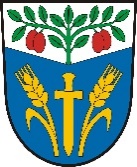 Obec Dřínov273 71 Dřínov 28Tel.: 312 591 118, 725 330 237Jméno a příjmení: …………………………………………………………………………………………………………………. Bydliště: …………………………………………………………………………………………………………………………………. Počet trvale žijících osob: ……………………………………………………………………………………………………… Přiznání o odběru vody a napojení na kanalizaci – stočnéZakroužkujte jednu z variant odběru vody: pouze vlastní voda (studna) – platba za stočné bude provedena dle vyhlášky č.120/2011 Sb. – 35 m3/osoba rok městská voda + vlastní voda (studna) – platba bude provedena dle vyhlášky č.120/2011 Sb. – 35 m3/osoba rok nejsem napojen na kanalizaci (vlastní jímka) – stočné nebude účtováno, doklad o vyvážení jímky musí vlastník nebo uživatel jímky 3 roky uchovávat a na výzvu vodoprávnímu úřadu předložit (§ 38 odst.6 vodního zákona)vlastní čistírna odpadních vod – stočné nebude účtováno, k vypouštění odpadních vod je potřeba povolení vodoprávního úřadu (§ 8 odst.1 písm.c vodního zákona), které majitel nemovitosti předá na OÚ Dřínov nejpozději do 31.7.2022 na kanalizaci se napojím do: ……………………………………………………..(odhad)Platba za stočné bude proveden 2x ročně a to v měsíci červnu a prosinci v daném roce. Pokud během roku dojde ke změně varianty odběru vody nebo napojení na kanalizaci, je poplatník tuto změnu povinen nahlásit do 30 dnů od změny na Obecním úřadu Dřínov. První odečet bude proveden v prosinci 2022. Prohlašuji, že veškeré mnou uvedené údaje jsou pravdivé a úplné a jsem si vědom(a) právních následků případného uvedení nepravdivých nebo neúplných údajů. V Dřínově  dne: ………………………………………….. Podpis poplatníka: ………………………………………… Vyplněný a potvrzený tiskopis odevzdejte osobně nejpozději v kanceláři  OÚ Dřínov.